INDICAÇÃO Nº 256/2019Sugere ao Poder Executivo Municipal e ao setor competente a possibilidade de disponibilizar equipe técnica no intuito de verificar as condições da via pública, na Rua Otavio Angolini, defronte ao nº 200, no bairro Chácara Recreio Cruzeiro do Sul, neste município. Excelentíssimo Senhor Prefeito Municipal, Nos termos do Art. 108 do Regimento Interno desta Casa de Leis, dirijo-me a Vossa Excelência para sugerir que, por intermédio do Setor competente, a possibilidade de disponibilizar equipe técnica no intuito de verificar as condições da via pública, na Rua Otavio Angolini, defronte ao nº 200, no bairro Chácara Recreio Cruzeiro do Sul, neste município;Justificativa:Conforme reivindicação dos moradores do bairro Chácara Recreio Cruzeiro do Sul, mais precisamente da Rua Otavio Angolini, este vereador solicita a manutenção em via publica defronte ao nº 200, uma vez que recentemente foi realizado serviços na referida rua com maquinário apropriado, porem defronte ao nº 200 os responsáveis que estiveram ali realizando os serviços deixaram uma enorme cratera, o que está colocando em risco a vida de pedestres que passam pelo local, pois devido a cratera estar bastante funda e abrindo a cada dia mais, pode ocorre graves acidentes no local . Por todo exposto, pedimos URGÊNCIA para realização da manutenção ora requerida.Plenário “Dr. Tancredo Neves”, em 16 de janeiro de 2.019.JESUS VENDEDOR-Vereador-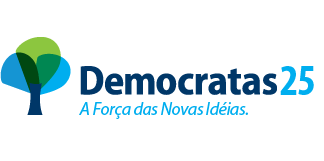 